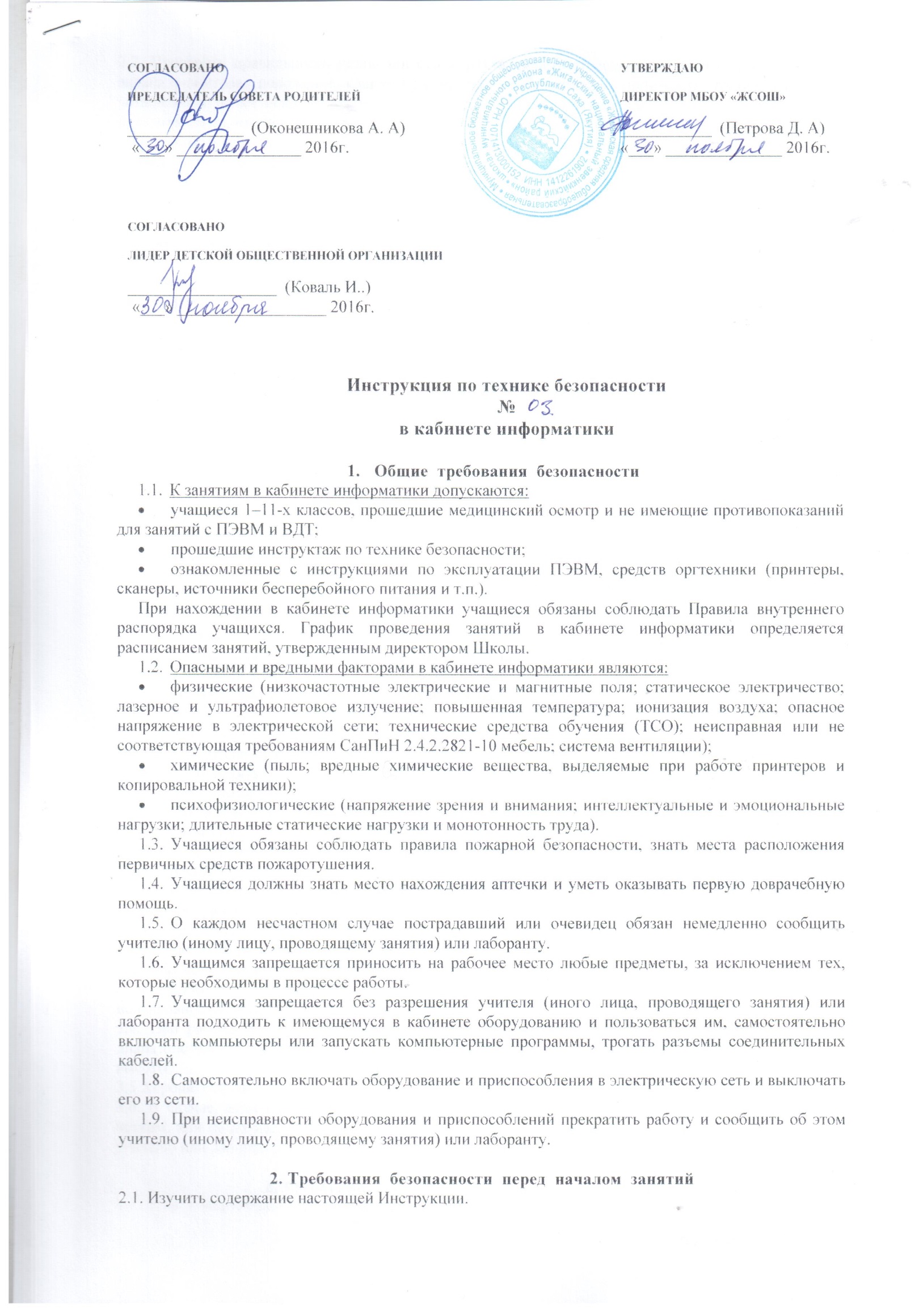 2.2. Проверить правильность установки стола, стула, подставки под ноги, пюпитра, угол наклона экрана монитора, положение клавиатуры и, при необходимости, произвести корректировку их установки в целях исключения неудобных поз и длительных напряжений тела. Особо обратить внимание на то, что дисплей должен находиться на расстоянии не менее 50 см от глаз (оптимально 60 – 70 см), плоскость его экрана должна быть перпендикулярна направлению взгляда и центр экрана должен быть ниже уровня (или на уровне) глаз.2.3. Подготовить к работе рабочее место, разместив необходимые принадлежности таким образом, чтобы исключить их падение и опрокидывание.2.4. Проверить работу компьютера, обо всех замеченных нарушениях, неисправностях и поломках немедленно доложить учителю (иному лицу, проводящему занятия) или лаборанту.2.5. Запрещается приступать к работе в случае обнаружения несоответствия рабочего места установленным в данном разделе требованиям, а также при невозможности выполнить указанные в данном разделе подготовительные к работе действия.3. Требования  безопасности  во  время  занятий3.1. Во время занятий учащийся обязан:соблюдать настоящую инструкцию;находиться на своем рабочем месте;неукоснительно выполнять все указания учителя (иного лица, проводящего занятия)  и (или) лаборанта;соблюдать правила эксплуатации компьютерного оборудования, средств оргтехники и ТСО;соблюдать осторожность при обращении с ПЭВМ или видеотерминалом и другим оборудованием;не допускать попадания влаги на поверхности устройств;постоянно поддерживать порядок и чистоту на своем рабочем месте.3.2. Учащимся запрещается:включать ПЭВМ и видеотерминалы без разрешения учителя (иного лица, проводящего занятия) или лаборанта;прикасаться к электрическим разъемам, к задней панели системного блока при включенном питании;закрывать вентиляционные отверстия ПЭВМ или видеотерминала;производить отключение питания во время выполнения активной задачи;снимать защитный фильтр с экрана монитора;переключать разъемы интерфейсных кабелей периферийных устройств при включенном питании;производить самостоятельно вскрытие и ремонт оборудования;производить вскрытие или заправку на рабочем месте картриджей, лазерных принтеров и копировальной техники;прикасаться к нагретым элементам принтеров и копировальной техники, электрическим разъемам;производить отключение питания во время выполнения активной задачи;располагаться при работе на расстоянии менее 50 см. от экрана монитора;выполнять любые действия без разрешения учителя (иного лица, проводящего занятия) или лаборанта;выносить из кабинета и вносить в него любые предметы, приборы и оборудование без разрешения учителя (иного лица, проводящего занятия) или лаборанта.3.3. Обо всех неполадках в работе оборудования необходимо ставить в известность учителя (иное лицо, проводящее занятия) или лаборанта. Запрещается самостоятельное устранение любых неисправностей используемого оборудования.3.4. При работающем видеотерминале необходимо выдерживать расстояние от глаз до экрана в диапазоне 0,6–0,7 м, уровень глаз необходимо располагать на высоте центра экрана или на 2/3 его высоты.3.5 Хорошо освещенную тетрадь для записей располагать  на расстоянии 55–65 см от глаз.3.6. В случае, если изображение на экране видеотерминала будет не стабильным, не ясным и не четким, или будет наблюдаться мерцание символов и фона, прекратить работу и сообщить об этом учителю или лаборанту.4. Требования  безопасности  в  аварийных  ситуациях4.1. При обнаружении неисправности в работе оборудования (нагревании, появлении искрения, запаха горелой изоляции, появлении посторонних звуков и т.п.) немедленно прекратить работу и сообщить об этом учителю (иному лицу, проводящему занятия) или лаборанту и действовать в соответствии с его указаниями.4.2. При возникновении чрезвычайной ситуации (появлении посторонних запахов, задымлении, возгорании) немедленно сообщить об этом учителю (иному лицу, проводящему занятия) или лаборанту и действовать в соответствии с его указаниями.4.3. При получении травмы сообщить об этом учителю (иному лицу, проводящему занятия) или лаборанту.4.4. При необходимости помочь учителю (иному лицу, проводящему занятия) или лаборанту оказать пострадавшему первую помощь и оказать содействие в отправке пострадавшего в ЦРБ.5. Требования  безопасности  по  окончании  занятий5.1. После окончания работы произвести закрытие всех выполняемых задач.5.2. С разрешения учителя (иного лица, проводящего занятия) или лаборанта произвести отключение питания в последовательности, установленной инструкциями по эксплуатации на оборудование с учетом характера выполняемых работ.5.3. Привести в порядок рабочее место. При обнаружении неисправности мебели, оборудования проинформировать об этом учителя (иное лицо, проводящее занятия) и (или) лаборанта.5.4. С разрешения учителя (иного лица, проводящего занятия) организованно покинуть кабинет.6. Заключительные положения6.1. Проверка и пересмотр настоящей инструкции осуществляются не реже одного раза в 5 лет.Инструкция должна быть досрочно пересмотрена в следующих случаях:при пересмотре межотраслевых и отраслевых правил и типовых инструкций по охране труда;при изменении условий обучения в конкретном кабинете;при внедрении новой техники и (или) технологий;по результатам анализа материалов расследования аварий, несчастных случаев;по требованию представителей органов по труду субъектов Российской Федерации или органов федеральной инспекции труда.6.2. Если в течение 5 лет со дня утверждения (введения в действие) настоящей инструкции условия обучения в конкретном кабинете не изменяются, то ее действие продлевается на следующие 5 лет.6.3. Ответственность за своевременное внесение изменений и дополнений, а также пересмотр настоящей инструкции возлагается на инструктора-методиста по безопасности.Примечания:Рекомендуемая непрерывная длительность работы, связанной с фиксацией взора непосредственно на экране ВДТ, на уроке не должна превышать (СанПиН 2.2.2/2.4.1340-03):для обучающихся в I–IV классах — 15 мин.;для обучающихся в V–VII классах — 20 мин.;для обучающихся в VIII–IX классах — 25 мин.;для обучающихся в X–XI классах на первом часу учебных занятий — 30 мин., на втором — 20 мин.